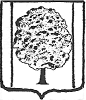 ПОСТАНОВЛЕНИЕ  АДМИНИСТРАЦИИ  ПАРКОВСКОГО СЕЛЬСКОГО ПОСЕЛЕНИЯТИХОРЕЦКОГО  РАЙОНАот 18.02.2015							                    №  72посёлок ПарковыйО внесении изменений в постановление администрации Парковского сельского поселения Тихорецкого района от 19 января 2013 года №10 «Об утвержденииАдминистративного регламента исполнения муниципальной функции по осуществлению муниципального жилищного контроля»В целях уточнения административного регламента исполнения муниципальной функции по осуществлению муниципального жилищного контроля п о с т а н о в л я ю:1.Внести в приложение к постановлению администрации Парковского сельского поселения Тихорецкого района от 19 января 2013 года № 10                               «Об утверждении Административного регламента исполнения муниципальной функции по осуществлению муниципального жилищного контроля»                             (с изменениями от 22 апреля 2014 года № 158, 25 августа 2014 года № 322)   следующие изменения:пункт 3.1 раздела 3 дополнить абзацем вторым  следующего содержания:«Должностные лица администрации поселения, уполномоченные на осуществление муниципального жилищного контроля взаимодействуют с уполномоченными органами исполнительной власти Краснодарского края, осуществляющими региональный государственный жилищный надзор, в порядке, установленном законом Краснодарского края.»;раздел 5 дополнить пунктом 5.2 следующего содержания:«5.2. Проверки при осуществлении лицензионного контроля в отношении юридических лиц или индивидуальных предпринимателей, осуществляющих деятельность по управлению многоквартирными домами на основании лицензии, проводятся уполномоченными должностными лицами администрации на основании закона Краснодарского края о наделении органов местного самоуправления отдельными полномочиями в указанной сфере.»;пункт 6.1 раздела 6 изложить в следующей редакции:            «6.1. Уполномоченные должностные лица администрации поселения при осуществлении муниципальной функции имеют право:1) запрашивать и получать на основании мотивированных письменных запросов от органов государственной власти, органов местного самоуправления, юридических лиц, индивидуальных предпринимателей и граждан информацию и документы, необходимые для проверки соблюдения обязательных требований;1    2) беспрепятственно по предъявлении служебного удостоверения и копии распоряжения администрации о назначении проверки посещать территорию и расположенные на ней многоквартирные дома, наемные дома социального использования, помещения общего пользования в многоквартирных домах; с согласия собственников помещений в многоквартирном доме посещать жилые помещения и проводить их обследования; проводить исследования, испытания, расследования, экспертизы и другие мероприятия по контролю, проверять соблюдение наймодателями жилых помещений в наемных домах социального использования обязательных требований к наймодателям и нанимателям жилых помещений в таких домах, к заключению и исполнению договоров найма жилых помещений жилищного фонда социального использования и договоров найма жилых помещений, соблюдение лицами, предусмотренными в соответствии с частью 2 статьи 91.18 Жилищного Кодекса, требований к представлению документов, подтверждающих сведения, необходимые для учета в муниципальном реестре наемных домов социального использования; проверять соответствие устава товарищества собственников жилья, жилищного, жилищно-строительного или иного специализированного потребительского кооператива, внесенных в устав такого товарищества или такого кооператива изменений требованиям законодательства Российской Федерации; по заявлениям собственников помещений в многоквартирном доме проверять правомерность принятия общим собранием собственников помещений в многоквартирном доме решения о создании товарищества собственников жилья, правомерность избрания общим собранием членов товарищества собственников жилья, жилищного, жилищно-строительного или иного специализированного потребительского кооператива правления товарищества собственников жилья, жилищного, жилищно-строительного или иного специализированного потребительского кооператива, правомерность избрания общим собранием членов товарищества собственников жилья или правлением товарищества собственников жилья председателя правления такого товарищества, правомерность избрания правлением жилищного, жилищно-строительного или иного специализированного потребительского кооператива председателя правления такого кооператива, правомерность принятия общим собранием собственников помещений в многоквартирном доме решения о выборе управляющей организации в целях заключения с ней договора управления многоквартирным домом в соответствии со статьёй 162 Жилищного  Кодекса, правомерность утверждения условий этого договора и его заключения, правомерность заключения с управляющей организацией договора оказания услуг и (или) выполнения работ по содержанию и ремонту общего имущества в многоквартирном доме, правомерность заключения с указанными в части 1 статьи 164 Жилищного Кодекса лицами договоров оказания услуг по содержанию и (или) выполнению работ по ремонту общего имущества в многоквартирном доме, правомерность утверждения условий данных договоров;       3) выдавать предписания о прекращении нарушений обязательных требований, об устранении выявленных нарушений, о проведении мероприятий по обеспечению соблюдения обязательных требований, в том числе об устранении в шестимесячный срок со дня направления такого предписания несоответствия устава товарищества собственников жилья, жилищного, жилищно-строительного или иного специализированного потребительского кооператива, внесенных в устав изменений обязательным требованиям;   4) составлять протоколы об административных правонарушениях, связанных с нарушениями обязательных требований, рассматривать дела об указанных административных правонарушениях и принимать меры по предотвращению таких нарушений;5) направлять в уполномоченные органы материалы, связанные с нарушениями обязательных требований, для решения вопросов о возбуждении уголовных дел по признакам преступлений;6) обращаться в суд с заявлениями о ликвидации товарищества, о признании недействительным решения. Принятого общим собранием  собственников помещений в многоквартирном доме с нарушением требований Жилищного кодекса Российской Федерации, и о признании договора управления  данным домом недействительным в случае неисполнения в установленный срок  предписания об устранении несоответствия устава товарищества собственников  жилья, внесенных в устав изменений обязательным требованиям или в случаях выявления нарушений порядка создания товарищества собственников жилья, выбора управляющей  организации, утверждения условий договора управления многоквартирным домом и его заключения.»;в подпункте 1) пункта 9.1 раздела 9 слова «park.tih.ru» заменить словами «admparkovskoe.ru»;пункт 11.2 раздела 11 изложить в следующей редакции:«11.2. Основанием для включения плановой проверки в ежегодный план проведения плановых проверок является истечение одного года со дня:1)начала осуществления юридическим лицом, индивидуальным предпринимателем деятельности по управлению многоквартирными домами и деятельности по оказанию услуг и (или) выполнению работ по содержанию и ремонту общего имущества в многоквартирных домах в соответствии с представленным в орган муниципального жилищного контроля  уведомлением о начале указанной деятельности;2)постановки на учет в муниципальном реестре наемных домов социального использования первого наемного дома социального использования, наймодателем жилых помещений в котором является лицо, деятельность которого подлежит проверке;3)окончания проведения последней плановой проверки юридического лица, индивидуального предпринимателя.»;пункт 11.6 раздела 11 исключить.2.Общему отделу администрации Парковского сельского поселения Тихорецкого района (Лукьянова) обнародовать настоящее постановление в установленном порядке и разместить на официальном сайте администрации Парковского сельского поселения Тихорецкого района в информационно-коммуникационной сети Интернет. 3.Постановление вступает в силу со дня его обнародования.Глава Парковского сельского поселенияТихорецкого района                                                                             Н.Н.Агеев